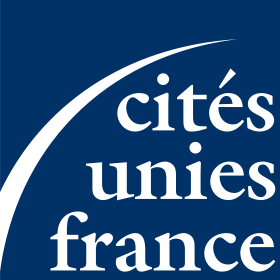 Assemblée Générale de Cités Unies France le mardi 23 mai 2023À ISSY LES MOULINEAUX DE 15H00 À 17H00Bulletin de participation A retourner à Cités Unies France, 9 rue Christiani 75018 Paris Tél. : 01 53 41 81 81. e.seyoum@cites-unies-france.orgNom de la collectivité : 	Nom de la personne : 	Qualité : 	Adresse : 	Tél. : 	 E-mail : 	 participera à l’Assemblée générale  ne participera pas à l’Assemblée générale